Guidance NotesTo enable our equal opportunities procedures to operate efficiently, you are requested to submit your details on the application form provided. Since we want to give the same consideration to all applicants, we ask you not to submit a curriculum vitae, it will not be submitted to the selection panel.Our recruitment procedures are based on gathering evidence that you have both the personal qualities necessary to fulfil and develop the role which we are offering, and that at this stage in your career you have achieved the required level of experience, knowledge and skills. We have set our requirements in both these areas in the job description and the person specification. At the shortlisting stage we are particularly looking for evidence in relation to what you have achieved. We shall be able to explore your personal qualities and attributes in more detail if you are invited for an interview. To ensure that all applications are considered equally, we will not make the details you provide here available to the selection panel.To ensure that all applications are considered equally, we will not make the details you provide here available to the selection panel.Please give details and an explanation of any gaps in your employment historyThis section enables you to give us specific information in support of your application. We want you to demonstrate that you are able to meet all the essential criteria given in the person specification. In relation to your personal qualities we would like you to briefly summarise your personal strengths.Please give us specific examples of how your achievements satisfy our essential requirements. Please respond to each of the requirements in turn.Please continue on the three sheets provided writing on one side only. Do not attach additional sheets, they will not be circulated to the selection panel.Why have you applied for this post?What specific personal qualities will you bring to the post?Describe, using specific examples, how your achievements satisfy the required experience, skills and attributes, as detailed in the person specification.ConfidentialAPPLICATION FOR EMPLOYMENT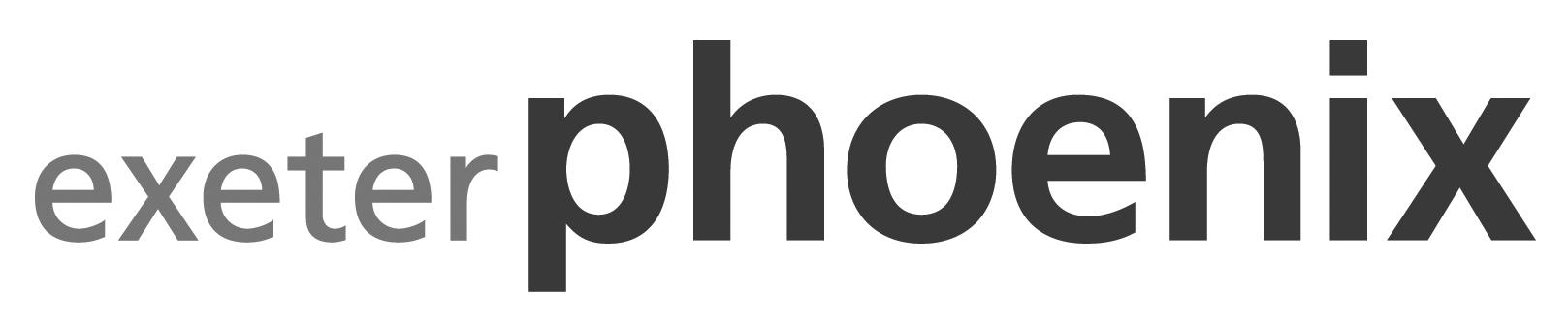 EMPLOYMENT REQUIREDEMPLOYMENT REQUIREDPosition applied for: Assistant Technical ManagerPERSONAL DETAILSPERSONAL DETAILSPERSONAL DETAILSPERSONAL DETAILSSurnameAddressFirst Names Date of BirthMobile NumberDaytime Tel No(inc STD code)Email addressPostcodeREFERENCESREFERENCESPlease give two referees to whom references may be made.  One should be present or previous employers.Please give two referees to whom references may be made.  One should be present or previous employers.1)NameAddressTel NoRelationship2)NameAddressTel NoRelationshipMay these references be taken without further authority from you if shortlisted?Yes/No                                                              2)  Yes/NoMay these references be taken without further authority from you if shortlisted?Yes/No                                                              2)  Yes/NoDo you hold a current full/provisional driving licence?Please note this is NOT a requirement for this role.Do you have access to a car? I certify that the information given in this application is, to my knowledge, true and accurate. Furthermore I understand that the provision of false information will result in the termination of any offer or contract of employment.Signature of applicant: ________________________________ Date: _______________IF POSTING, PLEASE MARK THE ENVELOPE ‘CONFIDENTIAL’ AND SEND THIS APPLICATION TO: Mark JasperExeter PhoenixBradninch Place Gandy StreetExeter Devon EX4 3LS Or email to:-mark.jasper@exeterphoenix.org.ukSubject line: Application for Assistant Technical ManagerEMPLOYMENT EXPERIENCE (Present/Most recent position)EMPLOYMENT EXPERIENCE (Present/Most recent position)EMPLOYMENT EXPERIENCE (Present/Most recent position)EMPLOYMENT EXPERIENCE (Present/Most recent position)EMPLOYMENT EXPERIENCE (Present/Most recent position)Name and Address of EmployerName and Address of EmployerJob TitleIs your present position your sole regular employment?(If no, please give details)Dates (from/to)Is your present position your sole regular employment?(If no, please give details)Salary/Other BenefitsIs your present position your sole regular employment?(If no, please give details)Notice DueReason for seekingnew positionMajor duties/responsibilitiesMajor duties/responsibilitiesMajor duties/responsibilitiesEMPLOYMENT HISTORY(Previous position(s) starting with most recent)EMPLOYMENT HISTORY(Previous position(s) starting with most recent)EMPLOYMENT HISTORY(Previous position(s) starting with most recent)EMPLOYMENT HISTORY(Previous position(s) starting with most recent)EMPLOYMENT HISTORY(Previous position(s) starting with most recent)Name of EmployerJob TitleDates (from/to) (Month/Year)SalaryReason forleavingEDUCATION AND QUALIFICATIONS(Secondary School/College/University, inc any current studies)EDUCATION AND QUALIFICATIONS(Secondary School/College/University, inc any current studies)EDUCATION AND QUALIFICATIONS(Secondary School/College/University, inc any current studies)EDUCATION AND QUALIFICATIONS(Secondary School/College/University, inc any current studies)EDUCATION AND QUALIFICATIONS(Secondary School/College/University, inc any current studies)InstituteCourse/SubjectDates (from/to)Full/Part-timeQualification & GradePROFESSIONAL AND TECHNICAL TRAINING/PROFESSIONAL MEMBERSHIPPROFESSIONAL AND TECHNICAL TRAINING/PROFESSIONAL MEMBERSHIPPROFESSIONAL AND TECHNICAL TRAINING/PROFESSIONAL MEMBERSHIPOther relevant training or work related skills (eg short courses, NVQ, languages etc)Other relevant training or work related skills (eg short courses, NVQ, languages etc)Other relevant training or work related skills (eg short courses, NVQ, languages etc)Professional BodyGrade of membership andwhether by examinationDateINFORMATION IN SUPPORT OF APPLICATIONINFORMATION IN SUPPORT OF APPLICATION (continued)INFORMATION IN SUPPORT OF APPLICATION (continued)INFORMATION IN SUPPORT OF APPLICATION (continued)